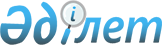 О переносе транспортного (автомобильного) контроля с белорусско-российской границы на внешний контур Tаможенного союза
					
			Утративший силу
			
			
		
					Решение Комиссии таможенного союза от 14 марта 2011 года № 589. Утратило силу решением Коллегии Евразийской экономической комиссии от 20 ноября 2018 года № 186.
      Сноска. Утратило силу решением Коллегии Евразийской экономической комиссии от 20.11.2018 № 186 (вступает в силу по истечении 30 календарных дней с даты его официального опубликования).
      Комиссия Таможенного союза решила:
      1. Принять к сведению информацию о переносе транспортного (автомобильного) контроля с белорусско-российской границы на внешний контур Tаможенного союза Министерства транспорта и коммуникаций Республики Беларусь и Министерства транспорта Российской Федерации.
      2. Министерству транспорта и коммуникаций Республики Беларусь, Министерству транспорта Российской Федерации обеспечить выполнение согласованных действий по осуществлению с 1 апреля 2011 г. функций автотранспортного контроля на внешней границе Таможенного союза и о результатах проинформировать на очередном заседании Комиссии Tаможенного союза.
      3.Настоящее решение Комиссии Таможенного союза вступает в силу с даты его официального опубликования.
      Члены Комиссии Таможенного союза:
					© 2012. РГП на ПХВ «Институт законодательства и правовой информации Республики Казахстан» Министерства юстиции Республики Казахстан
				
От Республики
Беларусь
От Республики 
Казахстан
От Российской
Федерации
C. Румас
У. Шукеев
И. Шувалов